In Reply Refer to:DateMs. Kim Icenhower, CPSM,Community Liaison, Fort Bend GreenOne Fluor Daniel DriveSugar Land, TX 77478Dear Ms. Icenhower:The National Park Service (NPS), Rivers, Trails, and Conservation Assistance (RTCA) Program is pleased to announce an award of technical assistance to Fort Bend Green and its partners on the Brazos River Corridor Recreation Master Plan.  Assistance from the RTCA program will be provided during the 2012 federal fiscal year.RTCA assistance will focus on assisting Fort Bend Green and its partners in compiling the elements of a Recreation Master Plan for the Brazos River in Fort Bend County. The assistance to be provided by RTCA will include:Assistance with the formation and development of a local leadership team - a Steering Committee - to guide the overall planning effortAssistance with the formation and development of a larger Planning Team to include a diversity of stakeholders and partners from the regionFacilitation of Steering Committee meetings and Planning Team workshops to reach desired outcomesAssistance with data collection and analysis Assistance with the development of a corridor plan to include strategic implementation prioritiesAdvice on funding sources for strategic implementation priorities As the project progresses this list may be modified as deemed necessary by the project team and RTCA.RTCA technical assistance is represented by the time and resources staff invests in the project.  We consider our working relationship to be a partnership in which we work with you to provide collaborative community-based planning.  We encourage you and your partners to use the value of our technical assistance to leverage additional project resources and as a match for non-federal grants.  Award Requirements In return for NPS technical assistance, we ask the following of you and your project partners during our work together:Commit significant time and resources (in-kind, overhead, etc.) to match our assistance, and provide a suitable location for project meetings;Acknowledge and credit NPS assistance in press releases, promotional materials, trail head and welcoming signage, maps, websites and publications such as newsletters, surveys, brochures, and final concept plans;Provide copies of print and media news to RTCA;Continued AssistanceRTCA recognizes that broad-based, community-driven planning projects involve significant public outreach and can take more than one year.  If the project goals and outcomes are not realized during this federal fiscal year, you may request a second year of NPS assistance by submitting a Second Year Project Request due by August 1, 2012. Measuring SuccessCongress measures our program’s success by looking at the tangible, on-the-ground results (miles and acres) our community partners have achieved 5 years after we provide technical assistance.  Keeping an on-going record of your project successes will help us report good results, especially as staff changes over time.We look forward to a successful year of collaboration with you and your partners.  From the RTCA Intermountain Region, which covers Texas, we are pleased to assign Marta Newkirk, as the project leader.  Marta can be reached at 512-784-3134, or by email at marta_newkirk_de_la_garza@nps.gov.  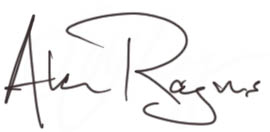 Alan Ragins						RTCA Intermountain Region Program Leader	cc:    Mr. John Van De Wiele, PE, President, Fort Bend Green      The Honorable John Cornyn, United States Senator, Texas      The Honorable Kay Bailey Hutchison, United States Senator, Texas      The Honorable Pete Olson, Congressional District 22, Texas      The Honorable Joan Huffman, State Senate District 17, Texas      The Honorable Glenn Hegar, State Senate District 18, Texas      The Honorable Charlie Howard, State House of Representatives District 26, Texas      The Honorable John Zerwas, State House of Representatives District 28, Texas      Mr. Steve Killian, Superintendent, Brazos Bend State Park      Mr. Jeff Tallas, Fort Bend County Representative, Brazos River Authority      Mr. Daniel McJunkin, Mayor, City of Simonton      Ms. Lisa Cox, Assistant Community Manager, Sienna Plantation      Ms. Victoria Herrin, Houston Wilderness       The Honorable James Thompson, Mayor, City of Sugar Land      The Honorable Robert Hebert, County Judge, Fort Bend County      The Honorable Vincent Morales, Mayor, City of Rosenberg      The Honorable Hilmar Moore, Mayor, City of Richmond      The Honorable Allen Owen, Mayor, City of Missouri CityUnited States Department of the InteriorNATIONAL PARK SERVICE INTERMOUNTAIN REGIONPost Office Box 25287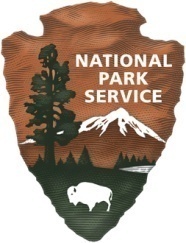 